Q1.The diagram shows a ripple tank.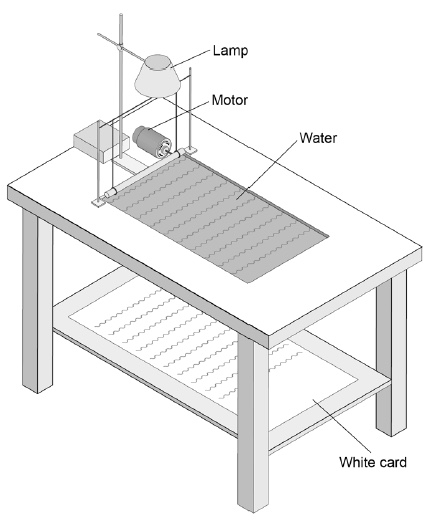 (a)     The motor makes a noise when it is turned on.Describe the differences between the properties of the sound waves produced by the motor and the water waves in the ripple tank.________________________________________________________________________________________________________________________________________________________________________________________________________________________________________________________________________________________________________________________________________________________________________________________________________________________________________________________________________________________________________________________________________________________(4)(b)     The period of the sound waves produced by the motor is 8.3 milliseconds.Calculate the frequency of the sound waves.            Period = 1 ÷ frequency__________________________________________________________________________________________________________________________________________________________________________________________________________________________________________________________________________________________________________________________________________________________________________________________________________________Frequency = ____________________ Hz(3)(c)     Explain how a student could make appropriate measurements and use them to determine the wavelength of the waves in the ripple tank.________________________________________________________________________________________________________________________________________________________________________________________________________________________________________________________________________________________________________________________________________________________________________________________________________________________________________________________________________________________________________________________________________________________________________________________________________________________________________________________________________________________________________________________________________________________________________________________________________________________________________________________________________________________________________________________________________________________________________________________________________________________________________________________________________________________________________________(6)(Total 13 marks)